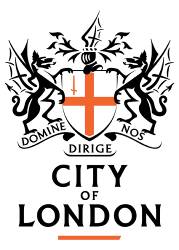 Please find below the qualifications, experience and technical skills required to undertake this post. Each criterion will be assessed at application (A), interview (I) or test (T) as indicated below. Professional Qualifications / Relevant Education & Training      Experience RequiredTechnical Skills & KnowledgeOther Relevant InformationRecruitment – Note to ApplicantsThe qualifications, experience and technical skills will be used in the decision making process for recruitment. Please give examples of how you have exhibited these behaviours in your previous role(s).  It is essential you address the criterion marked as (A) on your application form in the section for supporting information.Be as specific as possible, we cannot guess or make assumptions, but will assess your application solely on the information provided.   Try to provide evidence, by examples, where possible, of skills, knowledge and experience contained in this person specification.PERSON SPECIFICATIONPERSON SPECIFICATIONJob TitleExecutive Director – Department of Community and Children’s ServicesDepartmentCommunity and Children’s ServicesGrade Senior Management                           Position NumberA suitable qualification and experience in either children’s social care, education, adult services, or housing. Evidence of continuing professional development and understanding of one or more of these public services. Proven senior management experience in a complex organisation providing public services, and ability to deliver through that, excellent results in a social care (or health) organisation. Knowledge and understanding of the performance regime including national outcomes and indicators. Clear understanding of best practice in the safeguarding of children and adults. Experience of successfully managing external inspections and other external performance management regimes.Demonstrable skill / experience in one or more of the following areas; Housing, Adult Social Care and Support, Education, Family and Children’s Services, Registration Services, Libraries, Public Health; and related Commissioning and Strategy.Excellent understanding of equality and diversity issues staff and those using the service. A track record of positive achievements in this area.This post is subject to an enhanced DBS Clearance.